Panáček z listí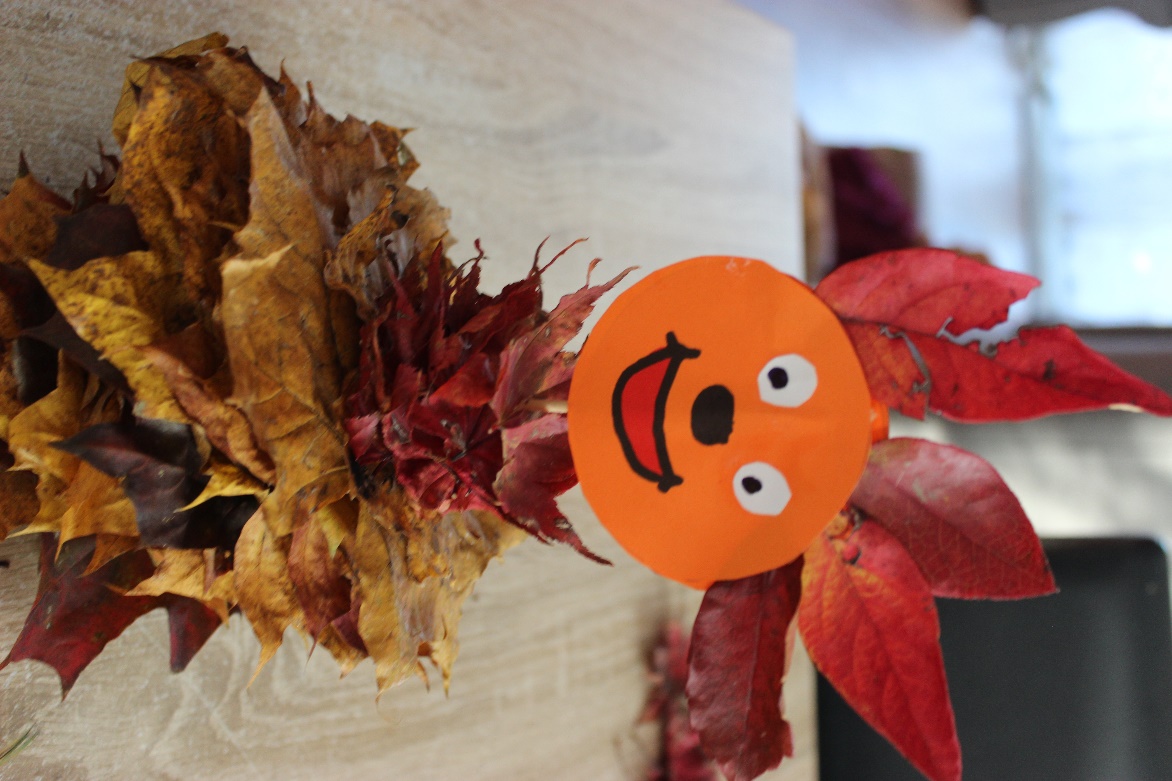 Pomůcky:podzimní listí – může být nesušené i sušenéšpejle, barevný papír, fixy nebo pastelky, nůžky, tužku, lepidlovelký kaštan a šídlo nebo modelínu.kelímek, hrnek na tvorbu šablony hlavyPostup:Uděláme dírku do kaštanu a zapíchneme špejli. Kuličku z modelíny a zapíchneme špejli, aby špejle stála.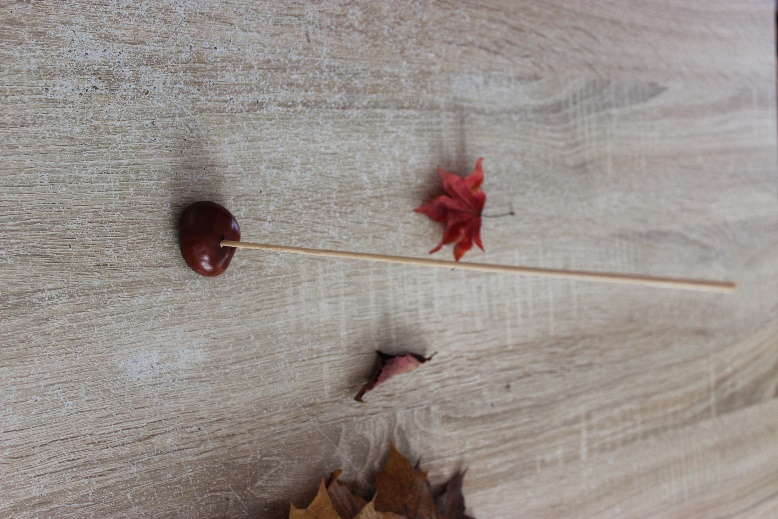 Na špejli navlečeme listí. Na vrchu si necháme místo na hlavu. 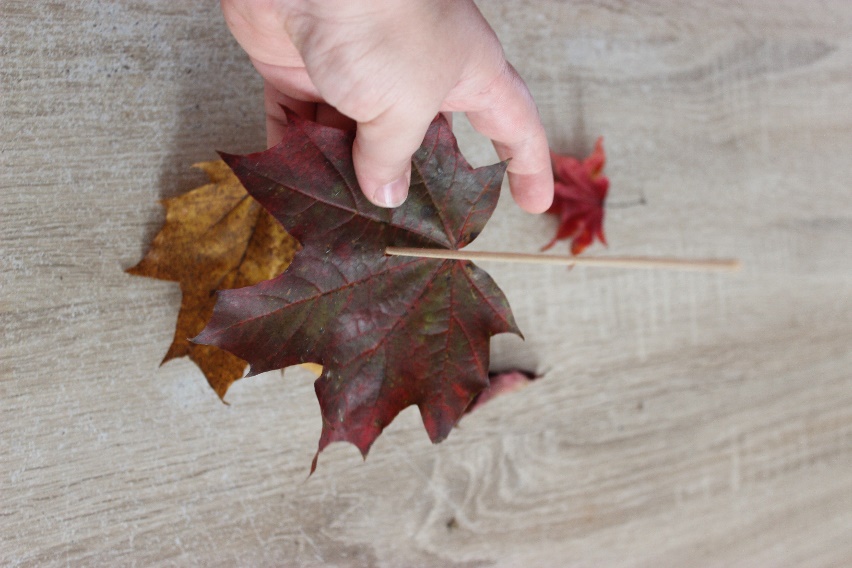 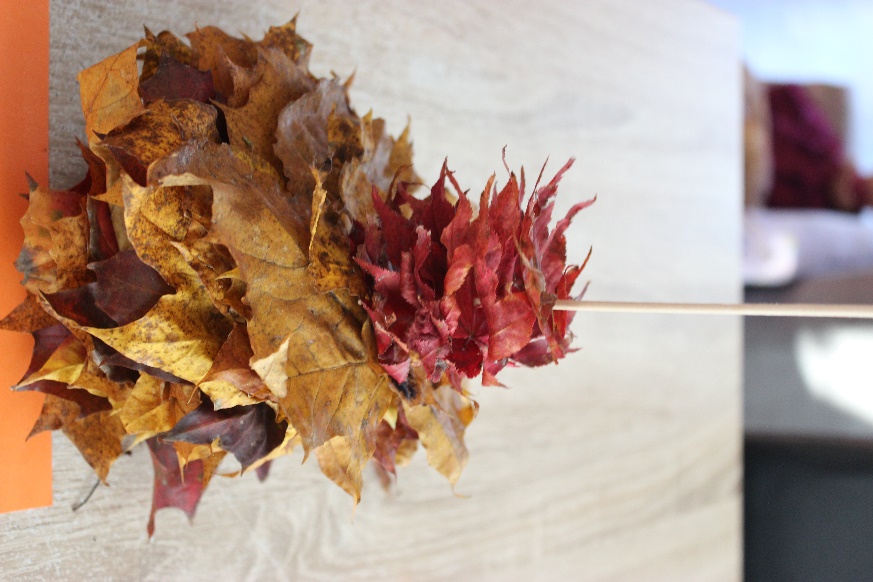 Na barevný papír si obkreslíme 2x kelímek. Vystřihneme. Uděláme oči a domalujeme obličej.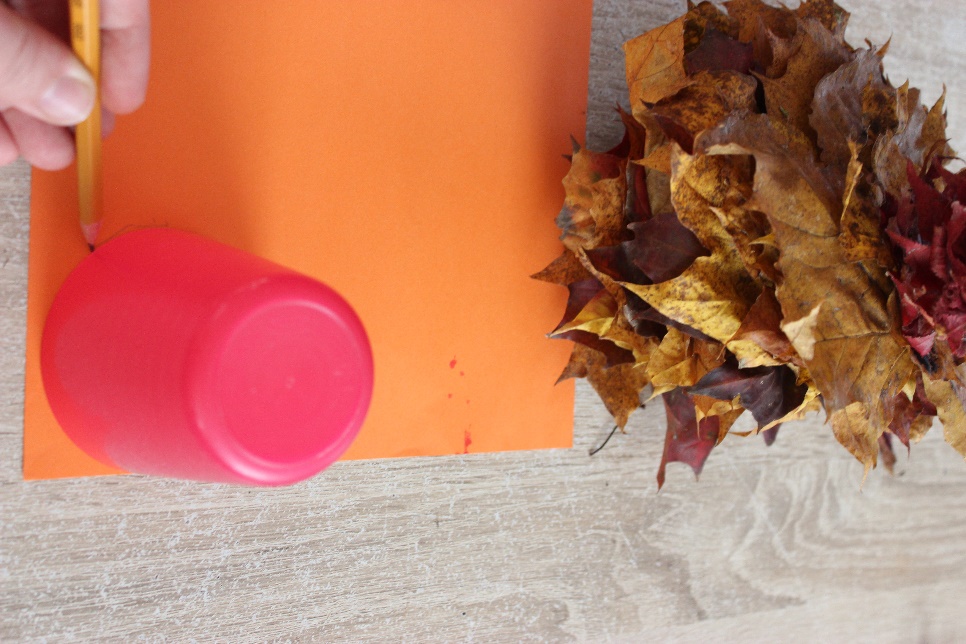 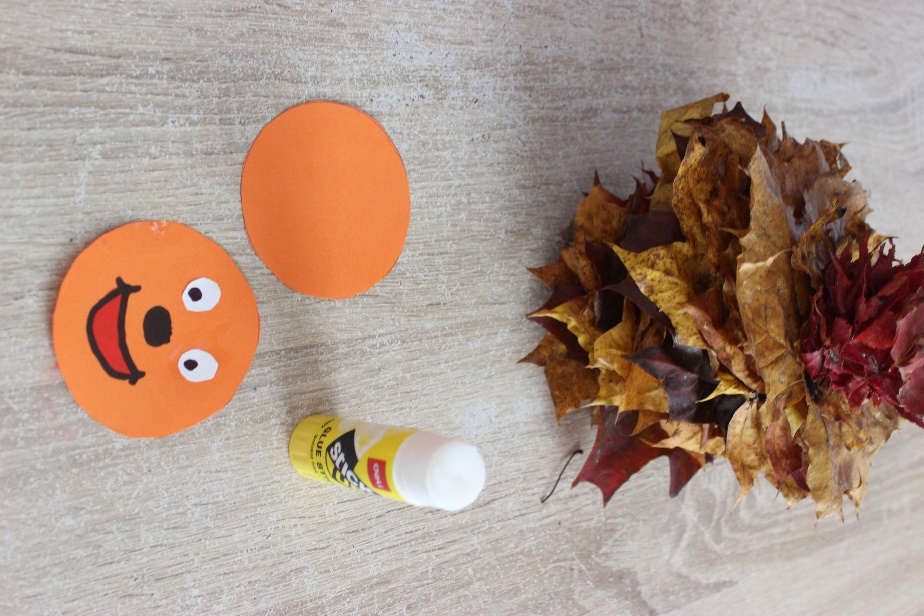 Natřeme lepidlem a vlepíme listí. 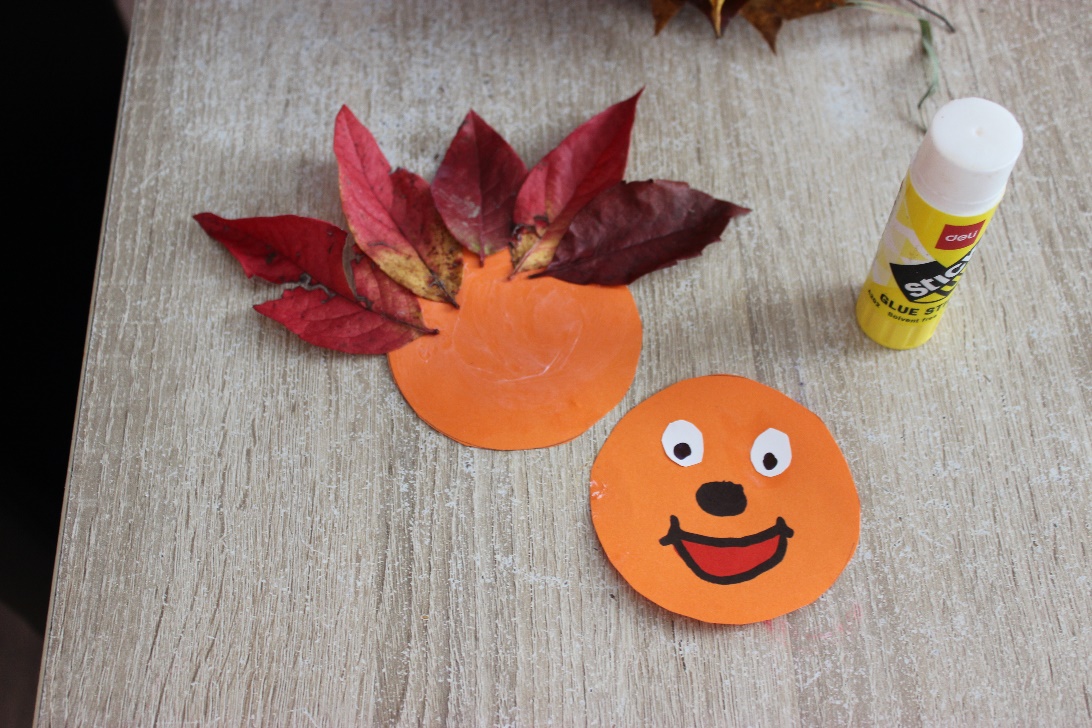 Přilepíme na špejli. Tak že je špejle uprostřed.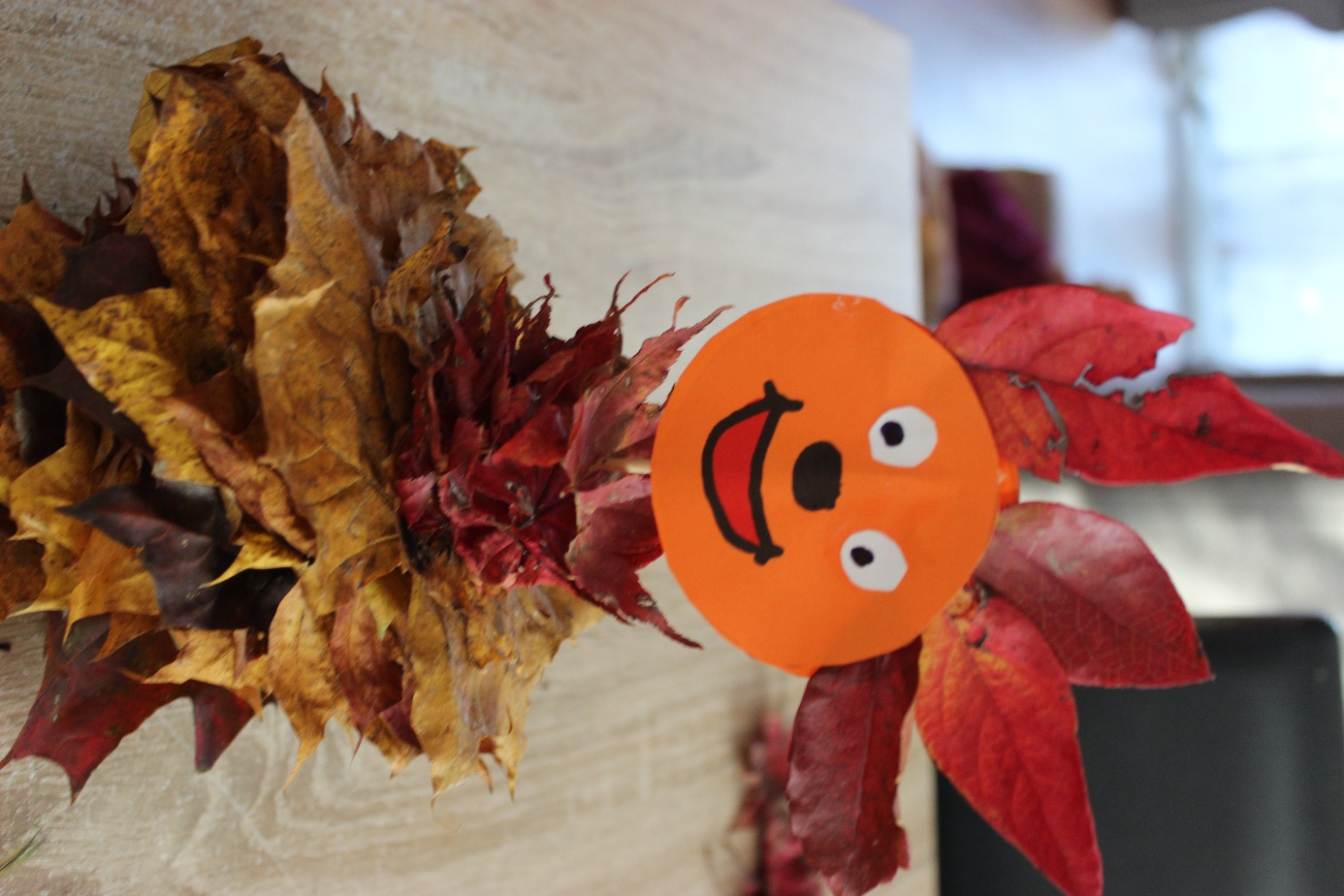 